ISPD Directory for Special Needs Children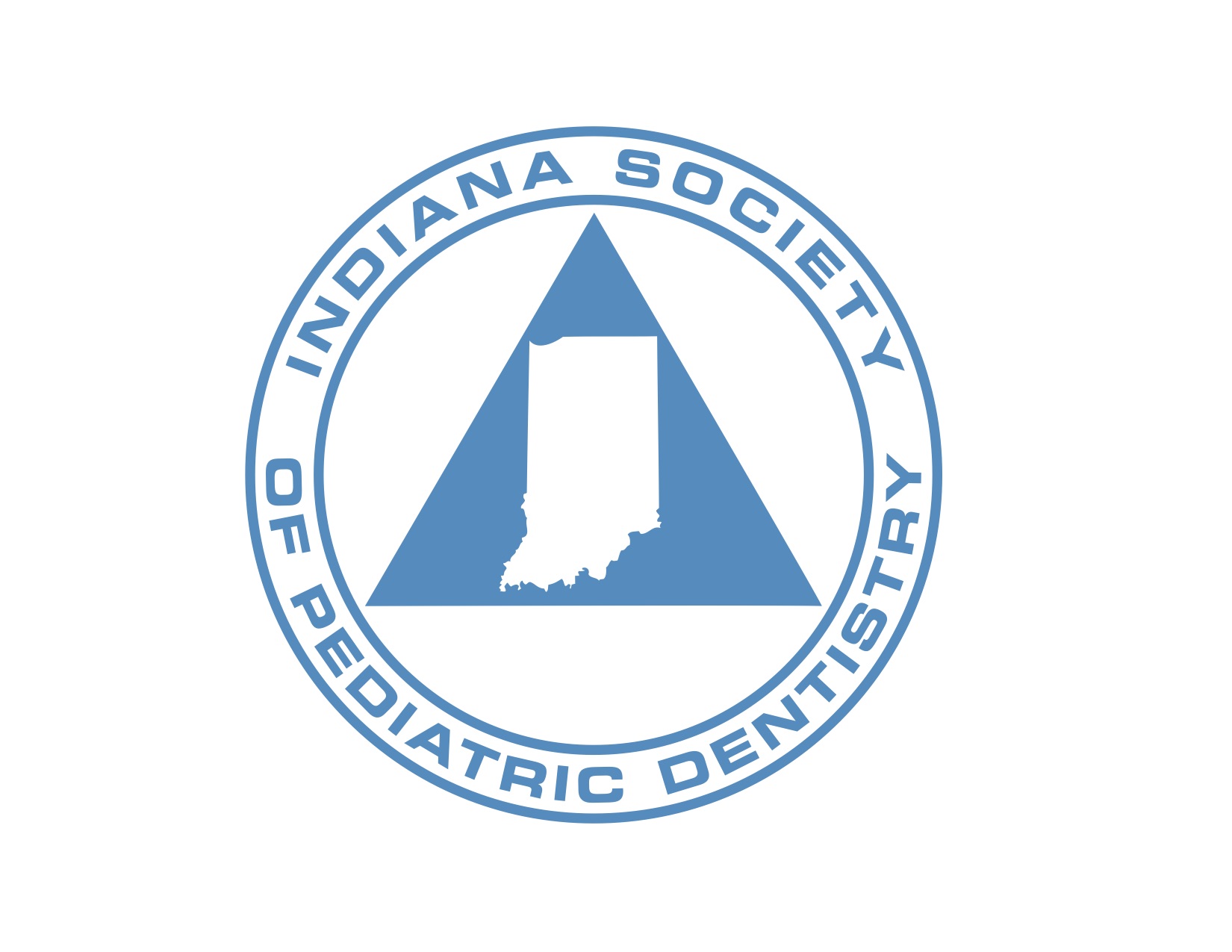 CENTRAL INDIANAPOLISKara Czarkowski (Central Indianapolis)Erin Phillips DDS (Central Indianapolis)James Jones DMD PhD (Central Indianapolis)Weddell Pediatric Dentistry, Nicole Weddell DDS MSD & Kelli Lucia DDS (Central Indianapolis)EAST INDIANAPOLISJuan Yepes DDS, MD, MPH, MS, DrPH (East Indianapolis)John Emhardt DDS MSD (Shelbyville)NORTH INDIANAPOLISLaura Juntgen DDS MSD (North Indianapolis)Diana Kozlowski DDS MSD (North Indianapolis)Brian Sanders DDS MSD (North Indianapolis)Special Smiles Pediatric Dentistry, Jennifer Satterfield DDS MSD (North Indianapolis)LaQuia Vinson DDS, MPH (North Indianapolis)Weddell Pediatric Dental Specialists, Lauren Weddell DDS MSD (North Indianapolis)SOUTH INDIANAPOLISLesa Allison DDS MSD (South Indianapolis)Mark Ellis DDS MSD (South Indianapolis)SOUTH Kyle Taylor DDS MSD (Martinsville & Bedford)Devin Shone DDS MSD (Bloomington)Megan Booe DDS MSD (Linton & surrounding counties of Clay, Daviess & Sullivan)Sean Cook DDS MSD (Evansville)John Wilson DMD (New Albany/Jeffersonville)Larry Phillips DDS (Corydon)NORTH INDIANAJoe Forgey DDS MSD (Noblesville)Charlie Fuhrer DDS MSD (NoblesvilleJaime Lemna DDS (Muncie)Rector Dental Group (Muncie)Ajay Joshi (Marion)Kevin Beadle DDS (Kokomo)NORTHWESTLeila Alter (NW Indiana)Bernadette Anne Delumpa DDS MS (NW Indiana)Lisa Leninski DDS MSD (NW Indiana)Barbara Merlo, DDS, MSD (Northwest Indiana)Pediatric Dental Associates of Indiana (NW Indiana)SOUTH BENDRichard Cohen DDS (South Bend)Cara Kilgore (South Bend)Carter McCrea DDS MSD (South Bend)Gregory Robbins DDS (Elkhart/Goshen)FORT WAYNEFort Wayne Pediatric Dentistry, Kevin Ludwig DDS MSD (Ft Wayne) James Shupe DDS  (Fort Wayne)ISPD Directory for Special Needs AdultsLeila Alter (NW Indiana)Kevin Beadle (Kokomo)Richard Cohen (South Bend)Joe Forgey (Noblesville)James Jones DMD PhD (Central Indianapolis)Lisa Leninski (NW Indiana)Pediatric Dental Associates of Indiana (NW Indiana)Devin Shone (Bloomington)LaQuia Vinson (North Indianapolis)